Table S.1. Sociodemographic and health characteristics variables (BHW and AHW survey)Abbreviations. BMI, body mass index. Table S.2. Associations between clinically significant nocturia (≥2 nocturnal voids) and total work impairment due to absenteeism and presenteeism (WPAI) adjusted for sociodemographic and health characteristics and poor sleep. Abbreviations. BHW, Britain’s Healthiest Workplace survey; AHW, Asian’s Healthiest Workplace survey, WPAI, Work Productivity and Activity impairment.Note. Mean values adjusted for age, gender, ethnicity, education, income, working irregular hours, marital status, body mass index, smoking status, physical inactivity (less than 150 mins/week), excessive alcohol consumption (more than country-specific recommended amount), excessive salt intake (more than country-specific recommended amount), comorbid asthma, cancer, diabetes, hypertension, kidney disease, psychological distress and anxiety, sleep disturbance score and dummy variable for short sleep. Adjusted means need to be multiplied by 100 to calculate the percentage point change in total work impairment due to absenteeism and presenteeism. Figure S.1. Inclusion and exclusion criteria for sample populations 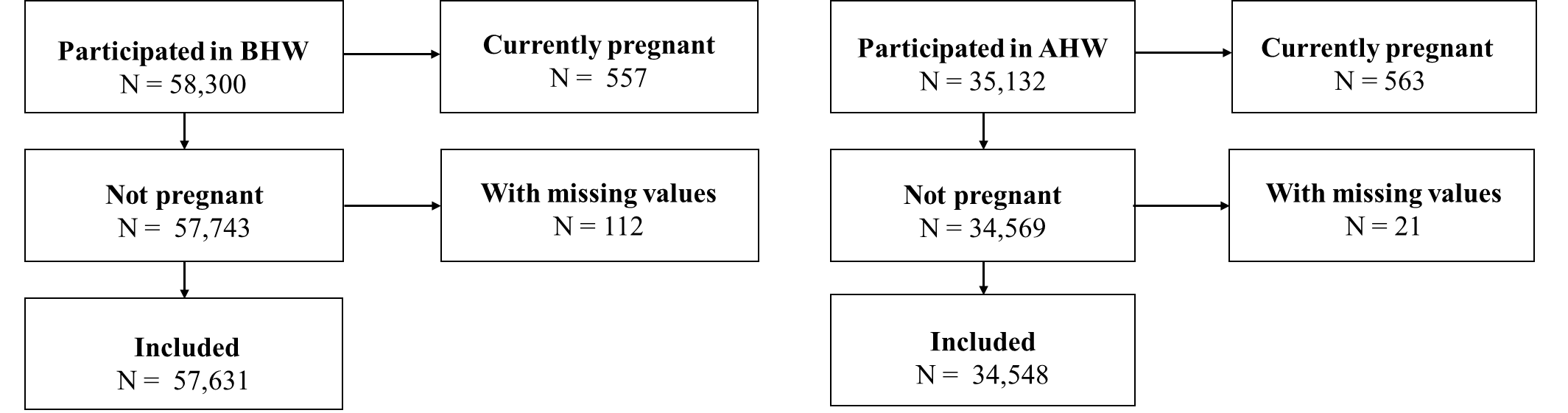 VariableDescriptionEthnicity1. White (1 yes - 0 no); 2. Asian (1 yes - 0 no); 3. Black (1 yes - 0 no); 4. Other (1 yes - 0 no)Education1. Completed primary education only ( 1 yes - 0 no); 2. completed secondary education (1 yes - 0 no); 3. completed tertiary education (1 yes - 0 no). IncomeBelow country-specific median income (1 yes - 0 no)Irregular hoursWorking irregular working hours such as night shifts (1 yes - 0 no)Marital status1. Married or cohabitating (1 yes - 0 no); 2. other (1 yes - 0 no)ChildrenChildren under 18 living in the same household (1 yes - 0 no)BMI1. BMI < 18.5; (1 yes - 0 no); 2. BMI >25 to 30 (1 yes - 0 no); 3. BMI >30 (1 yes - 0 no); 4. BMI 18.5 to 25 (1 yes - 0 no)Current smokerCurrently smoking cigarettes (1 yes - 0 no)Excessive alcohol consumptionConsumption > 14 units (8mg) per week (1 yes - 0 no)Physical inactivityExercising less than 150 mins per week (1 yes - 0 no)Excessive salt intakeSalt addition to every meal regularly more than a pinch of salt (1 yes - 0 no)AsthmaClinically diagnosed with Asthma within the last 12 months; (1 yes - 0 no)Cardiovascular diseaseClinically diagnosed with Cardiovascular disease within the last 12 months; (1 yes - 0 no)Kidney diseaseClinically diagnosed with Kidney disease within the last 12 months; (1 yes - 0 no)CancerClinically diagnosed with Cancer within the last 12 months; (1 yes - 0 no)DiabetesClinically diagnosed with Diabetes within the last 12 months; (1 yes - 0 no)HypertensionClinically diagnosed with Hypertension within the last 12 months; (1 yes - 0 no)Pooled samplePooled samplePooled samplePooled sampleBHW sampleBHW sampleBHW sampleBHW sampleAHW sampleAHW sampleAHW sampleAHW sample1. Nocturnal voids: 0-11. Nocturnal voids: 0-12. Difference to ≥ 2 voids2. Difference to ≥ 2 voids1. Nocturnal voids: 0-11. Nocturnal voids: 0-12. Difference to ≥ 2 voids2. Difference to ≥ 2 voids1. Nocturnal voids: 0-11. Nocturnal voids: 0-12. Difference to ≥ 2 voids2. Difference to ≥ 2 voidsAdj. Mean95% CIAdj. Meanp valueAdj. Mean95% CIAdj. Meanp valueAdj. Mean95% CIAdj. Meanp valueAge group18-300.1860.185 - 0.1880.028<0.0010.1280.127 - 0.1300.0300.0020.2820.280 - 0.2830.0250.004n = 28,897n = 28,897n = 28,897n = 28,897n = 16,483n = 16,483n = 16,483n = 16,483n = 12,414n = 12,414n = 12,414n = 12,41431-400.1100.109 - 0.1110.015<0.0010.0820.081 - 0.0830.015<0.0010.1740.172 - 0.1750.0190.025n = 28,265n = 28,265n = 28,265n = 28,265n = 15,911n = 15,911n = 15,911n = 15,911n = 12,354n = 12,354n = 12,354n = 12,35441-500.1620.161 - 0.1630.0120.0140.1080.107 - 0.1090.0080.2060.2430.241 - 0.2440.0180.012n = 20,954n = 20,954n = 20,954n = 20,954n = 14,057n = 14,057n = 14,057n = 14,057n = 6,897n = 6,897n = 6,897n = 6,89750-700.0810.079 - 0.0820.0090.0120.0700.069 - 0.0720.0080.0420.0980.095 - 0.1000.0130.062n = 14,063n = 14,063n = 14,063n = 14,063n = 11,180n = 11,180n = 11,180n = 11,180n = 2,883n = 2,883n = 2,883n = 2,883